South Eastern University of Sri Lanka	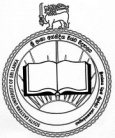 University Park, Oulvil # 32360	PIV No: PAY IN VOUCHERCentre for External Degrees and Professional Learning  The fees should be paid in any branch of People’s Bank in cash to the credit of South Eastern University of Sri Lanka A/C No: 228-1001-6000-1692, People’s Bank, Addalaichenai (This form should be filled in duplicate)Full Name	:					(in block letters)Registration No	:			Course:			Description of payments	Rs.	Cts.Registration / Re-registration fee				Annual /Course fee				Renewal / Record Book fee				Examination fee				Seminar fee				Certificate / Convocation fee				Application fee				 ………………………………….					TOTAL				Depositor’s SignatureReceived by cash in the above said sum to the credit of South Eastern University of Sri Lanka A/C No: 228-1001-6000-1692, People’s Bank, AddalaichenaiDate:…………………………	………………………………….......	Signature & Seal of ManagerSouth Eastern University of Sri Lanka	University Park, Oulvil # 32360	PIV No: PAY IN VOUCHERCentre for External Degrees and Professional Learning  The fees should be paid in any branch of People’s Bank in cash to the credit of South Eastern University of Sri Lanka A/C No: 228-1001-6000-1692, People’s Bank, Addalaichenai (This form should be filled in duplicate)Full Name	:					(in block letters)Registration No	:			Course:			Description of payments	Rs.	Cts.Registration / Re-registration fee				Annual /Course fee				Renewal / Record Book fee				Examination fee				Seminar fee				Certificate / Convocation fee				Application fee				 ………………………………….					TOTAL				Depositor’s SignatureReceived by cash in the above said sum to the credit of South Eastern University of Sri Lanka A/C No: 228-1001-6000-1692, People’s Bank, AddalaichenaiDate:…………………………	………………………………….......	Signature & Seal of Manager